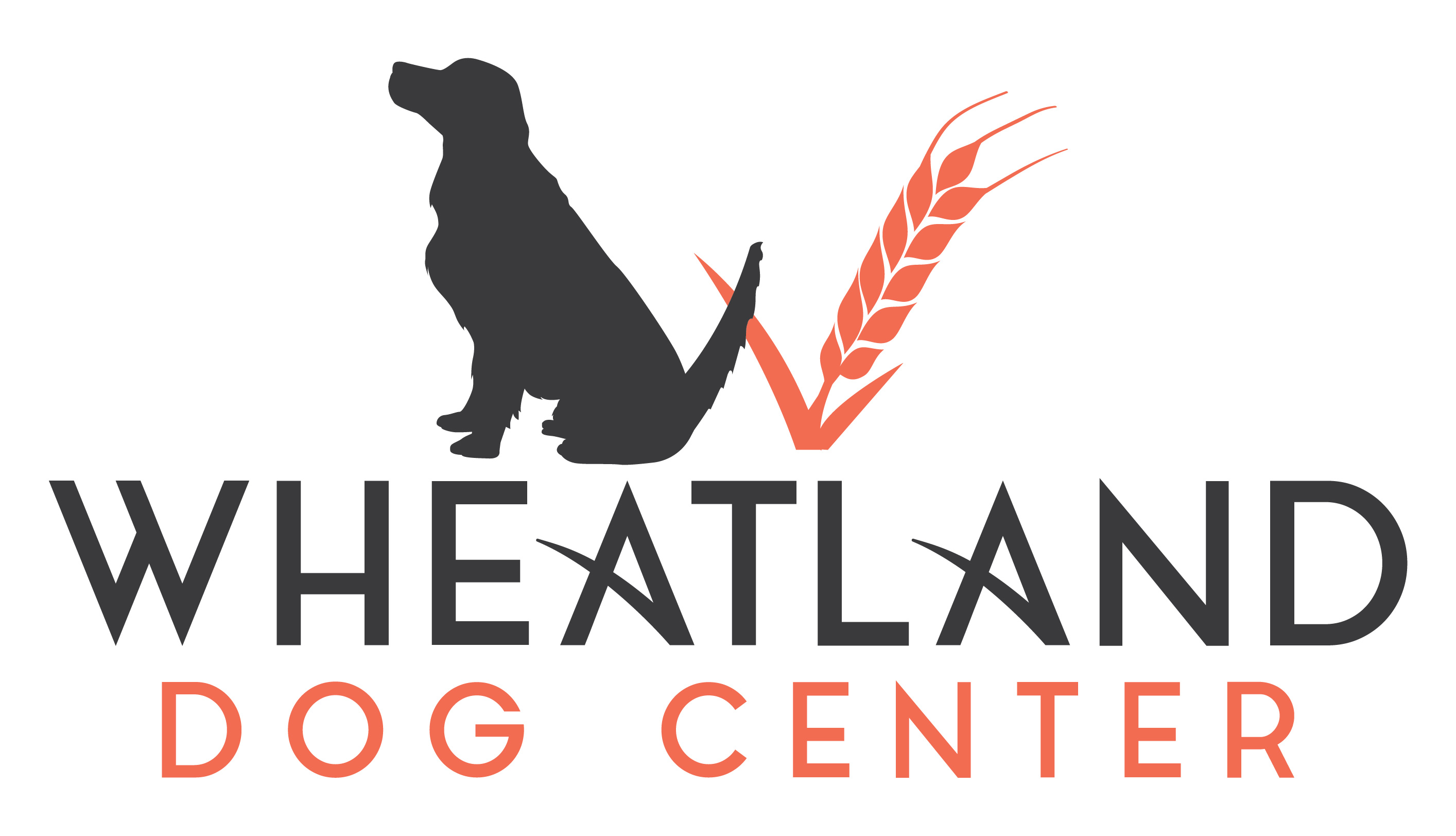 Urgent Veterinary Treatment AuthorizationThis form is to authorize any and all urgent veterinary treatment in the event that your pet(s) may require treatment in your absence. This will be retained on file. Client Name & Contact Number: ________________________________________________________________Pet Name(s): ______________________________________________________________________________________Veterinarian: ______________________________________________________________________________________Secondary Emergency Contact: __________________________ Phone Number: _____________________Note: it may not be practical or possible to take the dog to your vet in an emergencyTo Whom It May Concern: I have contracted services from Kayla Ferguson at Wheatland Dog Center LLC during my absence. If myself, or my emergency contact can not be reached, I authorize Kayla Ferguson to act on my behalf for any and all veterinary services when deemed necessary. I accept full responsibility for charges incurred in the treatment of my pet(s).Thus, I agree to indemnify and hold Kayla Ferguson and Wheatland Dog Center LLC from any liability relating to transportation, treatment, or expense. Kayla Ferguson is authorized to approve medical and/or emergency treatment as recommended by a veterinarian.   Client Signature: ________________________________________________  Date: ______________________